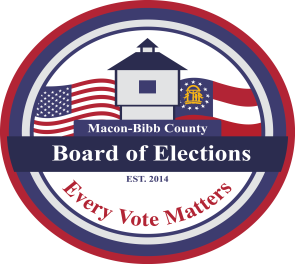 _________________________________________________________________REGULAR BOARD MEETING (TELECONFERENCE)ZOOM MEETING INVITATION THURSDAY, MARCH 18, 2021 CALL TO ORDER:   Mr. Mike Kaplan, Chairperson called the meeting to order at __________ p.m.RECOGNITION OF VISITORS:Welcome & Recognition of VisitorsMOTION FOR APPROVAL OF MINUTES:Request approval of the minutes from the February Board Meeting, Thursday, February 25, 2021				(ACTION)Request approval of the minutes from the Special Call Meeting from Friday, March 5, 2021					(ACTION)NEW BUSINESS:ELECTION OF OFFICERS EFFECTIVE APRIL 1, 2021 – MARCH 31, 2023 (2) -YEAR TERMThe Swearing in Ceremony & Welcome was held at 2:30 p.m. today.Chairperson____________________ Nominated by: __________________   2nd by _________________											(ACTION)Vice-Chair ____________________ Nominated by: __________________    2nd by _________________										(ACTION)(Discuss date and time for new Board member orientation)OLD BUSINESS:None.OTHER BUSINESS:Items from the Chief Registrar, Veronica SealsActive – ________ 	Inactive – ________	Combined Total – ________ as of date: March 17, 2021 at ______ ElectioNet Voter Registration Dashboard Report DDS Department Driver Services Applications – 62 OLVR – Online Voter Registration Applications – 4Verification of Pending Voters – 2Items from Board MembersItems from the County Attorney – Mr. William Noland Resolution of the Macon-Bibb County Commission for Appointment of the At-Large Board Member – UpdateItems from the SupervisorOther Local Option Sales Tax (OLOST) – HB 575 passed the Georgia House of Representatives and moved to the General Assembly for approval (No further information is available at this time)County to County Personnel AssessmentJob DescriptionSalaryPoll Worker PayBOE Website – Update (Site is being reviewed for updates and removal of old content)Georgia Voter Registration and Elections Officials Yearly Conference (GAVREO)O.C.G.A. – 21-2-101 – County Election Superintendents or Election Board DesigneeThe 2021 Conference is being held at the Jekyll Island Convention CenterSunday, August 29 – Wednesday, September 1, 2021(Attendance is limited due to COVID restrictions)The Secretary of State’s office is partnering with the University of Georgia to conduct a statewide review of signature matches during the November 2020 General Election Correspondence: (Copies for Board meeting files)2021 State Elections & Voter Registration CalendarBudget Performance Report for March 20212021-2022 Legislative Session - bills which effect registration and elections (List Update)O.C.G.A. 21-2-101 – Yearly mandated training requirementsFINAL PUBLIC COMMENTS: (Please limit comments to 2 minutes)ADJOURNMENT:Motion for adjournment was made by _______ at ________ p.m.   Seconded by _______  						    (Time)The Macon-Bibb County Board of Elections is inviting you to a scheduled Zoom meeting invitation.Topic: MACON-BIBB COUNTY BOARD OF ELECTIONS REGULAR BOARD MEETING - MARCH 18, 2021 4:00 P.M.Time: Mar 18, 2021 04:00 PM Eastern Time (US and Canada)Join Zoom Meetinghttps://zoom.us/j/99428693929?pwd=OGNGRWRDVFRrQ3lKLzNFcnNvc0xLUT09Meeting ID: 994 2869 3929Passcode: 785710One tap mobile+16465588656,,99428693929#,,,,*785710# US (New York)+13017158592,,99428693929#,,,,*785710# US (Washington DC)Dial by your location+1 646 558 8656 US (New York)+1 301 715 8592 US (Washington DC)+1 312 626 6799 US (Chicago)+1 669 900 9128 US (San Jose)+1 253 215 8782 US (Tacoma)+1 346 248 7799 US (Houston)Meeting ID: 994 2869 3929Passcode: 785710Find your local number: https://zoom.us/u/aehM4DpvXD